VistA Scheduling Enhancements (VSE) GUI Release 1.7.1 Release Notes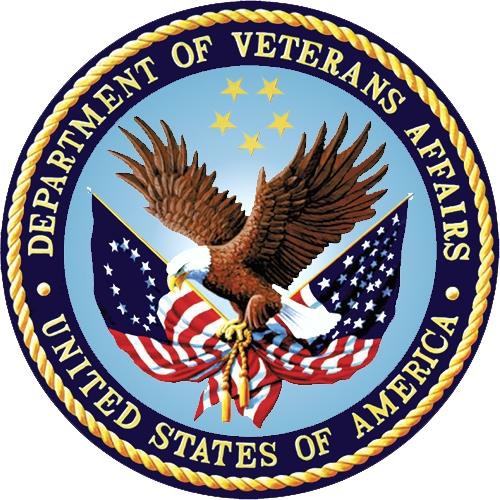 September 2020Version 1.0 Department of Veterans AffairsRevision HistoryTable of ContentsIntroductionDepartment of Veterans Affairs (VA) has a need to improve the efficiencies of the outpatient medical scheduling processes through improved visibility of information. VA is creating a comprehensive scheduling solution to modernize the Veterans Health Information Systems and Technology Architecture (VistA) Scheduling (VS) product.PurposeThe purpose of this document is to provide a summary of the enhancements and defect corrections that make up the VS Graphical User Interface (GUI) Release 1.7.1. The release software package is comprised of the following:VS GUI application 1.7.1 R1VistA M patch SD*5.3*745VistA Informational Patch SD*5.3*751AudienceThis document targets the administrators and users of the VistA Scheduling package.This ReleasePlease see Features and Functionality for a summary of the enhancements and defect corrections implemented by the VistA Scheduling Enhancements (VSE) project.Features and FunctionalityThe following subsections describe the features included in the VS GUI 1.7.1 R1 package, VistA M patch SD*5.3*745, and VistA informational patch SD*5.3*751.Enhancements ImplementedTable 1 lists the enhancements included in VS GUI Release 1.7.1.Table 1: Enhancements in VS GUI Release 1.7.1Defects CorrectedTable 2 lists the defect correction(s) included in this release. All correction(s) are complete and do not require workarounds to be effective.Table 2: Defects Corrected in VistA Patch SD*5.3*745User DocumentationThe documentation distributed with VSE GUI Release 1.7.1 is available for download from the VistA Documentation Library (VDL).The documents available for this release are:VS GUI Release 1.7.1 Deployment, Installation, Backout, and Rollback (DIBR) GuideVS GUI Release 1.7.1 Release NotesVS GUI Release 1.7.1 Technical ManualVS GUI Release 1.7.1 User Guide AddendumVS GUI Release 1.7.1 Version Description Document (VDD)Known IssuesAll known issues resolved by this release were documented in ServiceNow tickets and/or IBM Rational as part of the ongoing, post-warranty, sustainment effort. Where appropriate, issues, workarounds, and step by step resolutions are documented in Knowledge Base articles and are included in the searchable ServiceNow Knowledge Base hosted by the Enterprise Service Desk (ESD).DateVersionDescriptionAuthor09/28/20201.0Received approval from HSPLiberty09/28/20201.0Sent to HSP for review and approvalLiberty09/15/20200.1Initial draft of artifact for VS GUI Release 1.7.1LibertyWork Item IDSummary of Enhancements862593Update PID when rescheduling appointments1248080Display Computerized Patient Record System (CPRS) Consult Tab details on the View Request screen for Consults in the Request Management (RM) grid1249141Display Contact Attempt (CA) information in the RM Grid1249145Update the label ‘CID’ to read ‘PID’ throughout the VS GUI to comply with VA protocols1249147Enable view-only users’ access to CA history1252679New COVID-19 cancellation reason code of PANDEMIC1253132Update the default order and header names in the RM Grid1256044Disable update PID option when cancelling Consult appointmentsWork Item IDSummary of Functional Defects1181077Standards and Conventions Committee (SACC) Compliance Fix (XINDEX Scan)1235815Accept flags from external applications into the VS GUI cancellation routine1245780Background job to disposition open CPRS Return to Clinic (RTC) orders scheduled in VistA1279236Fix truncated clinic IDs